Герасимова Мария Степановна, воспитатель первой категории, педагогический стаж 25 лет - Благодарственное письмо МО РС (Я), 2011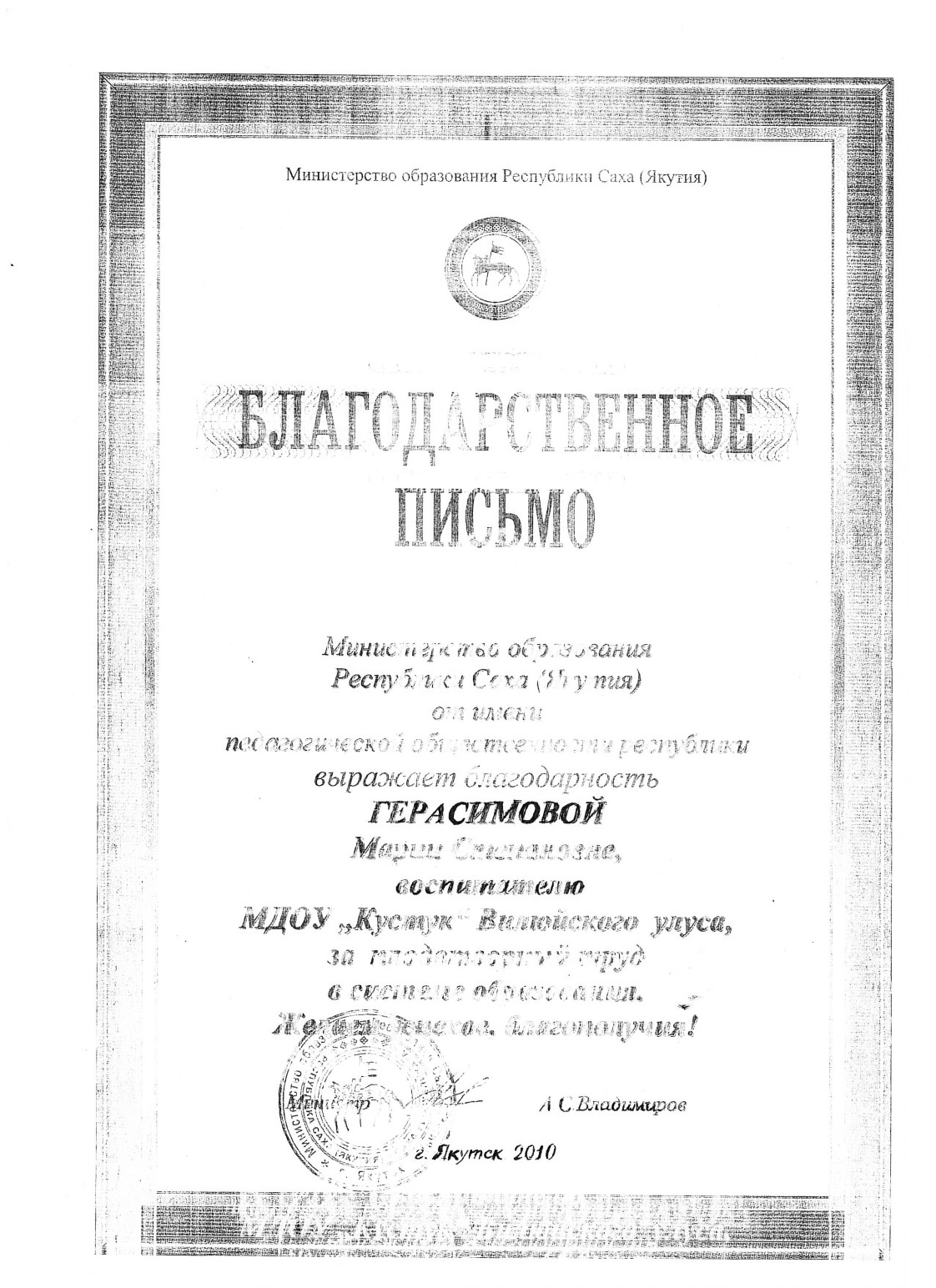 Муниципальное бюджетное  дошкольное образовательное учреждение «Детский сад компенсирующего вида «Кустук» муниципального района «Вилюйский улус (район)» Республики Саха (Якутия)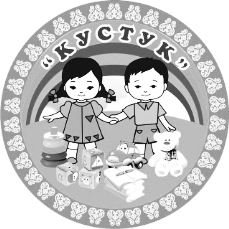 Саха Өрөспүүбүлүкэтин «Бүлүү улууһа (оройуона)» муниципальнай оройуонун «Кустук» оҕо тылын сайыннарар уһуйаанаОскуола иннинээҕи саастаах оҕону иитэрбүддьүөттэн үбүлэнэр муниципальнай тэрилтэ678200, г. Вилюйск, ул. Мира, д. 28Тел. (41132)43-4-31; E-mail: mbdou.kustuk@gmail.com678200, г. Вилюйск, ул. Мира, д. 28Тел. (41132)43-4-31; E-mail: mbdou.kustuk@gmail.com678200, г. Вилюйск, ул. Мира, д. 28Тел. (41132)43-4-31; E-mail: mbdou.kustuk@gmail.com